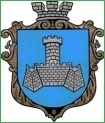 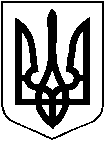 УКРАЇНАм. Хмільник Вінницької областіРОЗПОРЯДЖЕННЯМІСЬКОГО ГОЛОВИВід 14 травня 2020 р.                                                                          № 170-р           Про внесення змін до розпорядження міського голови  від 12.05.2020 р. №166-р «Про скликання та порядок підготовки    позачергової 76 сесії міської ради 7 скликання»У зв’язку з відсутністю кворуму депутатів міської ради  14.05.2020 року о 10.00 годині, керуючись ст.ст. 42, 59 Закону України «Про місцеве самоврядування в Україні»:1. Внести зміни до розпорядження міського голови від 12.05.2020р.                 №166-р «Про скликання та порядок підготовки позачергової  76 сесії міської ради  7 скликання», виклавши п.1, п.3 та п.4  в новій редакції:«1. Скликати позачергову 76 сесію міської ради 7 скликання                        15 травня 2020 року о 10.00 годині у залі засідань міської ради /2 поверх/».«3. Рекомендувати голові постійної комісії міської ради з питань планування, бюджету, економічного розвитку та підприємництва провести засідання комісії 15 травня 2020 року о 09.00 год.». «4. Головам постійних комісій висновки, пропозиції (рекомендації) до розглянутих на комісіях питань, протоколи засідань направити міському голові до початку сесії  15 травня 2020 року».        2. Визнати п.1, абзац 2 п.3 та п.4 розпорядження міського голови від 12.05.2020р. №166-р «Про скликання та порядок підготовки позачергової 76 сесії міської ради 7 скликання» такими, що втратили чинність.         3. Загальному відділу міської ради внести відповідні відомості до оригіналів документів, згідно п.2 цього розпорядження.        4. Відділу інформаційної діяльності та комунікацій із громадськістю міської ради про місце, дату, час проведення та порядок денний сесії поінформувати населення через офіційний веб-сайт міста Хмільника, а організаційному відділу -  депутатів міської ради.5. Контроль за виконанням цього розпорядження залишаю за собою.   Міський голова		                    			 	    С.Б.Редчик С.П.Маташ   П.В.Крепкий   О.В.Тендерис   Н.П.Мазур   О.Д. Прокопович   О. В. Цюнько   О.Ю.Семчук